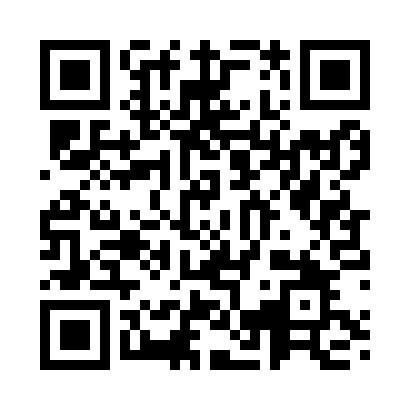 Prayer times for Peggau, AustriaWed 1 May 2024 - Fri 31 May 2024High Latitude Method: Angle Based RulePrayer Calculation Method: Muslim World LeagueAsar Calculation Method: ShafiPrayer times provided by https://www.salahtimes.comDateDayFajrSunriseDhuhrAsrMaghribIsha1Wed3:365:4212:564:548:1010:082Thu3:345:4012:564:558:1110:103Fri3:315:3912:564:558:1310:124Sat3:295:3712:554:568:1410:145Sun3:265:3612:554:568:1610:176Mon3:245:3412:554:578:1710:197Tue3:215:3312:554:578:1810:218Wed3:195:3112:554:588:2010:239Thu3:165:3012:554:588:2110:2610Fri3:145:2912:554:598:2210:2811Sat3:115:2712:554:598:2310:3012Sun3:095:2612:555:008:2510:3213Mon3:065:2512:555:008:2610:3514Tue3:045:2312:555:018:2710:3715Wed3:015:2212:555:018:2810:3916Thu2:595:2112:555:028:3010:4117Fri2:565:2012:555:028:3110:4418Sat2:545:1912:555:028:3210:4619Sun2:525:1812:555:038:3310:4820Mon2:495:1712:555:038:3510:5021Tue2:475:1512:555:048:3610:5322Wed2:455:1412:555:048:3710:5523Thu2:425:1412:555:058:3810:5724Fri2:405:1312:565:058:3910:5925Sat2:385:1212:565:058:4011:0226Sun2:385:1112:565:068:4111:0427Mon2:385:1012:565:068:4211:0628Tue2:375:0912:565:078:4311:0729Wed2:375:0812:565:078:4411:0730Thu2:375:0812:565:088:4511:0831Fri2:375:0712:565:088:4611:08